PROVVEDIMENTO CHE DETERMINA LE AMMISSIONI E LE ESCLUSIONI ai sensi dell’art. 29, D.lgs. n. 50/2016 CIG: 7159902A09 - Gara a procedura aperta ai sensi dell’art. 36 comma 2, lettera b) del D. Lgs. 50/2016 per la stipula di una Polizza a copertura dei servizi Assicurativi Rischi Infortuni Cumulativa  La Commissione, come riportato nel verbale prima seduta riservata, ha proceduto all’esame della documentazione amministrativa di ciascun concorrente contenuti in Busta A, allo scopo di accertarne la completezza, la regolarità e la conformità della medesima alla lex specialis di gara.In particolare, per ciascun concorrente l’esame ha riguardato quanto segue: i) le modalità di compilazione del DGUE in conformità a quanto richiesto dalle Linee guida predisposte dal MIT e l’attestazione da parte del concorrente del possesso sia dei requisiti generali e di capacità speciale richiesti al punto 7 della Lettera di invito, nonché la presenza delle ulteriori informazioni ivi richieste; ii) che la garanzia provvisoria, rilasciata nelle forme di cui all’art. 93 del D.lgs. n. 50/2016, recasse tutte le clausole richieste dalla legge e dal disciplinare di gara per un importo e una durata corrispondente a quanto richiesto dal bando di gara.Si informa che, ai sensi dell’art. 120, comma 2 bis, d.lgs. n. 104/2010 e s.m.i., il presente provvedimento è impugnabile dinanzi al Tribunale Amministrativo Regionale del Lazio, Roma entro il termine di 30 giorni decorrente dalla sua pubblicazione sul profilo del committente della stazione appaltante. Si informa, infine, che l’accesso agli atti sarà consentito (previo appuntamento tramite 	servizioacquisti@cnpadc.it) per ragioni organizzative dal lunedì al giovedì secondo i seguenti orari: dalle ore 9:00 alle ore 13:00 e dalle ore 15:00 alle ore 17:00 e il venerdì dalle ore 9:00 alle ore 11.30, presso il Servizio Acquisti della sede della CNPADC in Via Mantova, 1 – 00198 Roma.Roma, lì Il RUP					  			              Sandro Nardi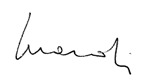 CONCORRENTIESITOMOTIVAZIONIREALE MUTUA ASSICURAZIONI AMMESSOIl concorrente è stato verificatocon esito positivo.UNIPOLSAI ASSICURAZIONIAMMESSOIl concorrente è stato verificatocon esito positivo.